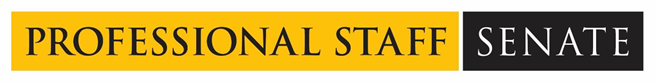 Professional Staff Senate Meeting MinutesThursday, January 12, 20222:30 – 4:30 p.m. – VirtualIn Attendance: LinkNon-Officer Staff In Attendance:Land Acknowledgement UMBC was established upon the land of the Piscataway and Susquehannock peoples. Over time, citizens of many more Indigenous nations have come to reside in this region. We humbly offer our respect to all past, present, and future Indigenous people connected to this place. 2:35 p.m.	Call to Order  Approve This Month’s Meeting Agenda [https://umbc.box.com/s/9s32xhd6fudgx4fnx01lppbfqpbpoooe]	 Approve Last Month’s Meeting Minutes [https://umbc.box.com/s/6495onyf60flvfjvnihsoz9pnx1fyyka]2:40 p.m. 	Check In & Ice Breaker!What beverage did you acquire? What’s your favorite silly beverage?Ray – Chai Latte (apparently done the traditional way)Kimberly has a very complex Starbucks orderMost of us got boring black coffee2:50 p.m.	Forecasting the Rest of the YearFebruary	Facilities Management Visit to Share Out Campus Master 			PlanA committee is being formed/reformed to examine the master plan		Vote on BylawsThis was sent out previously. There will be a revised document brought back to the Feb meeting for review.PSS//Staff Demographics ReportWork life balance committee has been asked to review demographics of PSS versus the broader campus exempt staff demo.Initial Planning for Recruiting & ElectionsElections are typically in April. It has been increasingly difficult to recruit. PSS is hoping to take steps to increase awareness. ‘Meet the Senator’ event at OCA Mocha on 1/19. March		Senator RecruitmentApril		ElectionsMay		Facilities Updates on Campus Master PlanJune		Who knows!3:05 p.m.	Bylaws Update & DiscussionGoal to reduce duplication of bylaws. Hoping to simplify and condense verbiage that was redundant or unnecessarily specific. Discussion of whether or not a person who is solely a CUSS rep should be able to lead a PSS committee. Bobby believes that a PSS Senator should at least co-chair. It is noted that the PSS president is not a voting member.Bobby recommends all senators review the document, make comments, suggest changes. Ray notes that there will be to be a period of time to finalize the document prior to voting on it. Bobby states that January 30th might be a good deadlineLaiala asks if there is anything in the bylaws PSS bylaws Give all until January 24th to suggest changes. That will give ample time for the senators to have for final review.Working DocCurrent Bylaws3:30 p.m.	Discussion: In-person, hybrid, remote...Plans for Spring 2023Expectations for BeyondJess and Ray have discussed a desire for more in person meetingsThere is less interaction and engagement Proposal to request senators in person “whenever possible”Hybrid option is useful for non-senators especially.Some acknowledgement that folks are doing other work instead oif giving full attention to the PSS meetings. Want to make sure that this information can be transparent when recruiting new senators. Bobby says it feels “icky” to advocate for broad telework policies, but to then ask PSS senators to be in person.Kait: Too strongly stating or making it “expected” may discourage staff from applyingBryan: Thinks that folks not being fully engaged may be a product of the content, not the formatNeed to lead the meeting with the ground rules of participation for remote participant/non-senatorsThere has been a lot more engagement from non-senators with hybrid meetings.Agreement that in-person leads to better senator engagementAgreement that  Hybrid encourages non-senator participationWe will not require in person, but will encourage itExec committee will determine which meetings would be most important/impactful to have in person attendance Space needs to generally reservable, not departmentally controlledDesire to hold a space for an extended time (12-5 or so) to encourage informal meeting/lunch etc.4:00 p.m.	Campus UpdatesUMBC Bold Conversations“Meet the Senator” at OCA Mocha on Jan 19thKait asks is we want this sent out over campus social media. Lori/Kimberly say yes.The food is first come first serve, so there is not impact if lots of people show upQuestion: Is PSS highlighted in the new employee welcome?Faith to check in around what is happening now in HR, and what might happen in the future.It is noted that OCA Mocha hybrid equipment isn’t great. Folks who are remote are having a hard time hearing the people in the room.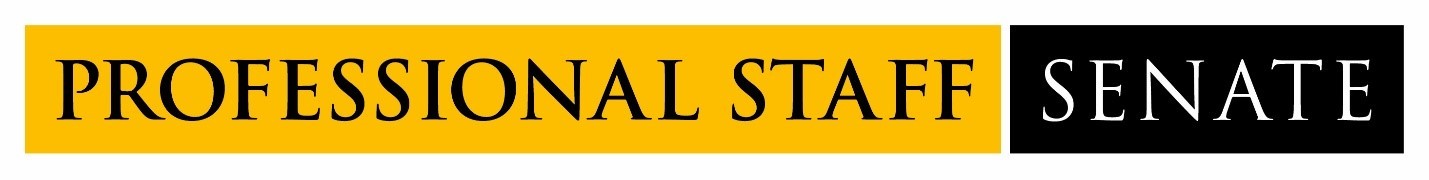 2022-2023 Professional Staff Senate Meeting Schedule

Meetings from 2:30PM – 4:30PMJuly 14, 2022August 11, 2022September 8, 2022October 13, 2022November 10, 2022December 8, 2022January 12, 2023February 9, 2023March 2, 2023April 13, 2023May 11, 2023June 8, 2023